Lampiran 1 DAFTAR LAMPIRAN KUESIONER KUESIONER I. IDENTITAS PENULIS 	Nama  	 	 	 : Febi Diti Dwirizki 	NPM     	 	 	 : 183114189 	Alamat 	 	 	 : Jl. Bajak V No. 46  	Jenis Kelamin  	 	 : Perempuan 	Umur  	 	 	 : 21 tahun 	Fakultas 	 	 	 : Ekonomi 	Jurusan 	 	 	 : Manajemen 	Asal Perguruan Tinggi  	 : UMN Al-Washliyah Medan Bersama ini saya mengharapkan kesediaan bapak/ibu untuk mengisi daftar pertanyaan dalam kuesioner ini dengan tujuan sebagai data untuk penyusunan skripsi dengan judul : “Pengaruh Fulfillment Quality dan Privacy Quality Terhadap Kepuasan Konsumen E-Commerce Lazada di Harjosari II Kecamatan Medan Amplas.”. Atas kesediaan bapak/ibu menjawab dengan sejujurnya dan sebaikbaiknya, saya mengucapkan terimakasih. Saya berharap agar jawaban yang diberikan oleh bapak/ibu sesuai dengan keadaan yang sebenarnya, keerahasiaan identitas responden akan kami jaga. Medan , Juni  2022 Febi Diti Dwirizki Identitas Responden.  	    Usia  	 	  	:     a. 20 – 29   	      b. 30 – 39  	  	 	 	 	       c. 40 – 49   	      d. > 50 Tahun 	    Jenjang Pendidikan   	:     a. SMA  	 	        b. D1/D3 	 	 	 	 	      c. S1    	 	      d. S2/S3  	    Pekerjaan   	 	:     a. Pelajar/Mahasiswa           b. PNS  Pegawai Swasta                d. Wiraswasta Lain – Lain  	    Belanja di Lazada      	:      a. Satu kali / Bulan       Dua kali / Bulan  Tiga kali / Bulan  > Tiga kali / Bulan Petunjuk Pengisian.      Berilah tanda centang (√) yang paling sesuai dan jujur dengan pendapat anda pada tiap butir pertanyaan dalam angket ini, setiap responden hanya diperbolehkan memilih satu diantara lima pernyataan yang tersedia.   Keterangan mengenai skor penilaian angket ini:   Lampoiran 2   DAFTAR PERTANYAAN VARIABEL FULLFILMENT QUALITY (X1) VARIABEL PRIVACY QUALITY (X2) VARIABEL KEPUASAN PELANGGAN (Y) 4. Penutup.     Terima kasih banyak atas ketersediannya mengisi angket ini.  Lampiran  3  Tabulasi Data Variabel Fulfillment Quality (X1)  	 Tabulasi Data Variabel Privacy Quality (X2) Tabulasi Data Variabel Kepuasan Konsumen (Y)  Lampiran 4  Tabulasi Data Uji Regresi Linear BergandaVariabel Fulfillment Quality (X1)  Tabulasi Data Uji Regresi Linear Berganda Variabel Privacy Quality (X2) Tabulasi Data Uji Regresi Linear Berganda Kepuasan Konsumen (Y)  Correlations Reliability Statistics Correlations Reliability Statistics Correlations Reliability Statistics Lampiran 5  Hasil Uji Asumsi Klasik Dan Regresi Linear Berganda. 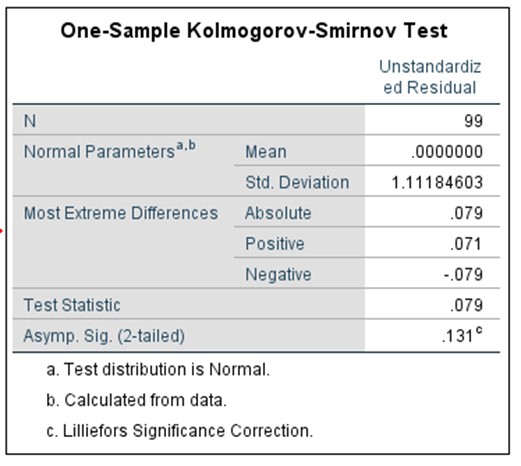 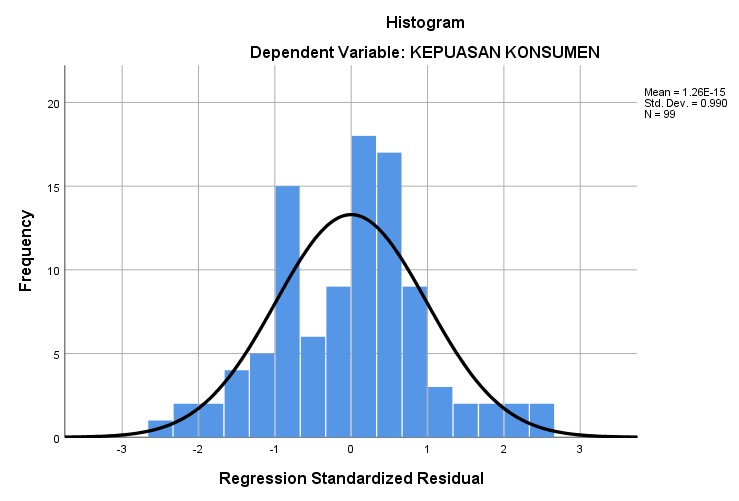 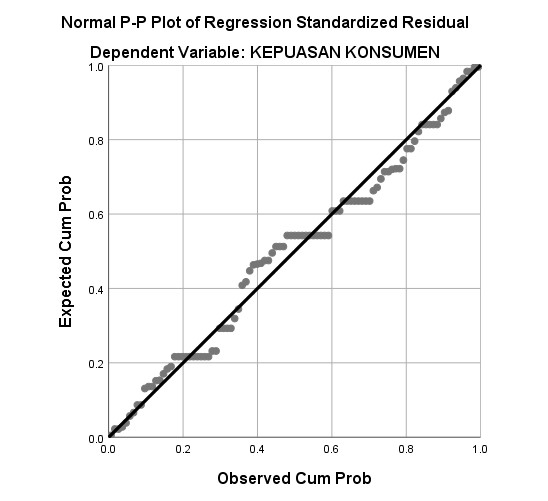 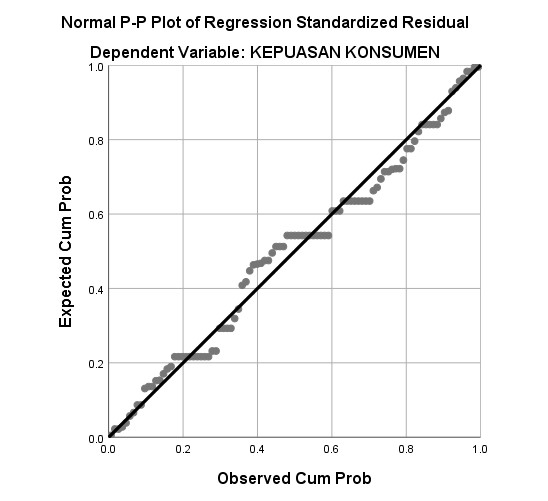 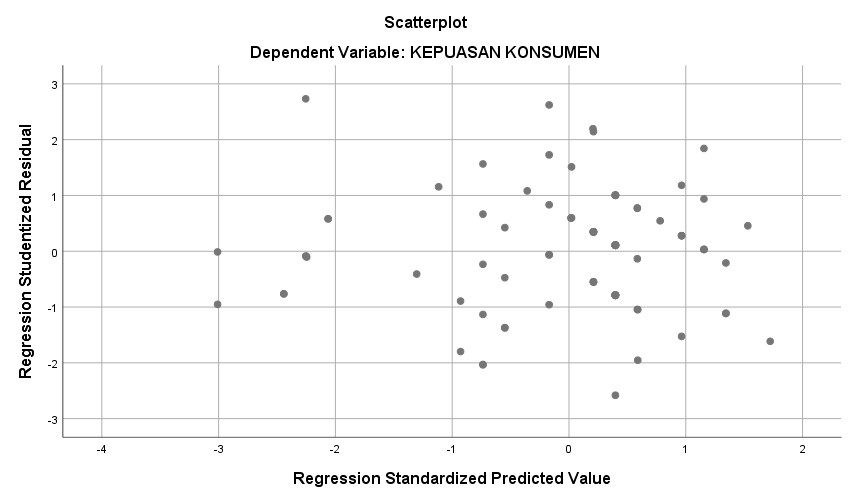 Model Summaryb Predictors: (Constant), PRIVACY QUALITY, FULFILLMENT QUALITY Dependent Variable: KEPUASAN KONSUMEN 	 	ANOVAa 	Model 	Sum of Squares 	df 	Mean Square 	F 	Sig. 	 	Regression 	200.145	2 	100.073 79.300	.000b	Residual 	121.148	96 	1.262  	 	Total 	321.293	98  	 	 Dependent Variable: KEPUASAN KONSUMEN Predictors: (Constant), PRIVACY QUALITY, FULFILLMENT QUALITY Coefficientsa a. Dependent Variable: KEPUASAN KONSUMEN     Jenis Kelamin :      a. Laki-Laki               b. Perempuan Sangat Setuju (SS)   	  	Skor 5  Setuju (S) 	 	   	  	Skor 4  Kurang Setuju (KS)      	            Skor 3  Tidak Setuju (TS)                  	Skor 2  Sangat Tidak Setuju (STS)    	Skor 1 No Pernyataan SS S KS TS STS 1 Saya menerima .pesanan yang dibeli di Lazada sesuai dengan apa yang dipesan. 2 Saya melihat stok barang selalu dalam kondisi tersedia di Lazada.  3 Saat saya memesan barang, Lazada memberikan informasi terkait pengiriman barang sesuai dengan jadwal yang ditetapkan saat barang dikirim. . 4 Saat saya berbelanja di Lazada, website selalu memberikan informasi barang yang tepat tentang barang yang tersedia. 5 Saat saya berbelanja barang di Lazada, website memberikian informasi tentang penawaran keuntungan berupa potongan harga kepada konsumen dengan tepat.  No Pernyataan SS S KS TS STS 1 Ketika saya berbelanja di Lazada, pihak Lazada akan sellau melindungi data-data  finansial atau keuangan saya dari pihak lain.  2 Ketika saya berbelanja di Lazada, pihak Lazada akan melindungi KTP, No HP dan data diri saya dari puhak lain.  3 Ketika saya berbelanja di Lazada, pengiriman barang selalu dikemas dengan aman.  No Pernyataan SS S KS TS STS 1 Harapan saya dalam berbelanja online selalu terpenuhi pada saat berbelanja di Lazada.  2 Saya akan selalu berbelanja online di Lazada apabila ada kebutuhan yang diperlukan. 3 Saya akan merekomendasikan belanja online di Lazada kepada teman terdekat saya sebagai tempat berbelanja online. 4 Secara umum saya merasa puas saat belanja online di Lazada.                                      Fulfillment Quality (X1)                                     Fulfillment Quality (X1)                                     Fulfillment Quality (X1)                                     Fulfillment Quality (X1) X1.1 X1.2 X1.3 X1.4 X1.5   TOTAL X 5 4 4 5 5 23 3 3 3 3 2 14 4 3 3 4 3 17 2 3 2 3 2 12 4 2 2 1 3 12 5 4 3 4 3 19 5 5 3 5 5 23 4 3 4 4 5 20 3 2 2 3 2 12 4 4 4 4 4 20 5 3 4 3 3 18 5 5 4 5 5 24 3 4 5 4 4 20 4 5 2 5 5 21 4 3 4 3 4 18 1 2 2 3 2 10 3 3 4 2 5 17 4 5 3 5 4 21 2 3 2 3 4 14 2 2 3 3 4 14 2 2 2 3 4 13 2 2 1 2 2 9 2 3 1 3 3 12 5 4 3 4 3 19 3 2 3 5 4 17 5 2 2 2 3 14 4 4 3 4 4 19 3 4 2 3 3 15 3 4 3 5 4 19 5 4 3 4 5 21 Privacy Quality (X2) Privacy Quality (X2) X2.1 X2.2 X2.3 TOTAL X 4 3 2 9 5 5 5 15 4 4 5 13 2 4 3 9 5 5 3 13 4 4 4 12 4 4 5 13 2 3 4 9 4 4 3 11 4 3 4 11 4 4 4 12 4 2 4 10 5 4 4 13 5 5 4 14 4 4 5 13 2 2 2 10 5 4 4 13 5 5 5 15 4 4 3 11 4 4 5 13 1 1 1 3 5 5 5 15 4 4 4 12 5 5 4 14 2 3 2 7 3 2 4 9 4 5 5 14 5 4 4 13 3 3 3 9 4 5 5 14 Kepuasan Pelanggan (Y) Kepuasan Pelanggan (Y) Kepuasan Pelanggan (Y) Y.1 Y.2 Y.3 Y.4 TOTAL Y 4 4 3 5 16 5 5 4 5 19 4 3 3 4 14 3 3 3 4 13 5 5 5 5 20 4 4 4 5 17 4 4 4 4 16 5 4 4 5 18 3 3 2 3 11 4 3 4 4 15 5 4 5 4 18 5 4 4 4 17 3 3 3 2 11 4 3 3 3 13 5 5 4 5 19 5 4 4 4 17 4 4 3 4 15 5 4 4 5 18 4 4 4 5 17 4 3 3 4 14 3 3 2 2 10 5 5 4 5 19 5 3 4 4 16 3 3 3 2 11 4 4 5 4 17 5 4 4 5 18 4 3 3 3 13 4 3 3 4 14 5 4 3 4 16 5 5 4 5 19 Fulfillment Quality (X1) Fulfillment Quality (X1) Fulfillment Quality (X1) Fulfillment Quality (X1) Fulfillment Quality (X1) Fulfillment Quality (X1) X1.1 X1.1 X1.3 X1.4 X1.5 TOTAL X 5 3 4 5 3 20 5 5 5 5 2 22 5 5 4 5 4 23 4 5 5 4 5 23 5 4 4 4 5 22 4 5 5 5 4 23 5 4 5 5 5 24 4 5 4 4 5 22 5 4 5 5 4 23 4 5 4 4 5 22 4 4 5 4 4 21 3 4 4 4 4 19 4 3 4 5 3 19 4 4 3 4 4 19 4 4 4 3 4 19 5 4 4 4 4 21 5 5 4 4 5 23 4 5 5 4 5 23 5 4 5 5 4 23 4 5 4 5 5 23 3 4 5 4 4 20 4 3 4 5 3 19 4 4 3 4 4 19 3 4 4 3 4 18 2 3 4 4 3 16 3 2 3 4 2 14 4 3 2 3 3 15 4 5 3 2 5 19 3 5 2 3 2 15 2 3 4 4 4 17 3 2 3 4 2 14 4 3 2 3 3 15 4 5 3 2 5 19 3 5 2 3 2 15 4 5 5 5 4 23 4 4 4 4 5 21 5 3 3 3 4 18 5 4 4 4 3 20 4 4 4 4 4 20 5 3 3 3 4 18 4 4 4 4 3 19 3 3 3 3 4 16 4 4 4 4 3 19 4 4 4 4 4 20 3 3 3 3 4 16 4 4 4 3 3 18 5 5 3 4 5 22 5 5 4 5 4 23 4 4 4 5 5 22 4 4 4 4 5 21 4 4 5 4 4 21 4 4 4 4 5 21 4 4 5 4 4 21 4 4 4 4 5 21 5 4 4 4 4 21 5 4 4 4 4 21 4 4 4 4 4 20 5 4 4 4 4 21 5 4 4 4 4 21 4 4 5 4 4 21 4 4 4 4 5 21 4 4 5 4 4 21 4 4 4 4 5 21 4 4 5 4 4 21 4 4 4 4 5 21 4 4 5 4 4 21 4 4 4 4 5 21 5 4 4 4 4 21 5 4 4 4 4 21 4 4 5 4 4 21 4 4 4 4 5 21 5 4 4 4 4 21 5 4 4 4 4 21 4 4 4 4 4 20 4 4 4 4 4 20 5 4 4 4 4 21 4 4 5 4 4 21 4 4 4 4 5 21 5 4 4 4 4 21 5 4 4 4 4 21 4 4 5 4 4 21 4 4 4 4 5 21 5 4 4 4 4 21 5 4 4 4 4 21 4 4 4 4 4 20 4 5 4 4 4 21 4 4 5 5 4 22 4 4 4 4 5 21 5 4 4 4 4 21 4 4 5 4 4 21 4 4 4 4 5 21 5 4 4 4 4 21 5 4 4 4 4 21 4 4 5 4 4 21 4 4 4 4 5 21 5 4 4 4 4 21 5 4 4 4 4 21 4 4 4 4 4 20 4 5 4 4 4 21 Fulfillment Quality (X1) Fulfillment Quality (X1) Fulfillment Quality (X1) Fulfillment Quality (X1) X2.1 X2.2 X2.3 TOTAL X 5 3 4 12 5 5 4 14 5 5 5 15 4 5 4 13 5 4 5 14 4 5 4 13 5 4 5 14 4 5 5 14 5 4 4 13 4 5 5 14 4 4 4 12 3 4 5 12 4 3 4 11 4 4 4 12 4 4 3 11 5 4 4 13 5 5 4 14 4 5 4 13 5 4 5 14 4 5 5 14 3 4 4 11 4 3 5 12 4 4 4 12 3 4 3 10 2 3 4 9 3 2 4 9 4 3 3 10 4 5 2 11 3 5 3 11 2 3 2 7 3 2 4 9 4 3 3 10 4 5 2 11 3 5 3 11 4 5 2 11 4 4 5 13 5 3 4 12 5 4 3 12 4 4 4 12 5 3 4 12 4 4 3 11 3 3 4 10 4 4 3 11 4 4 4 12 3 3 4 10 4 4 3 11 5 5 4 14 5 5 3 13 4 4 4 12 5 4 4 13 4 4 3 11 5 4 5 14 4 4 3 11 5 4 5 14 4 5 4 13 5 4 5 14 5 4 5 14 3 4 5 12 4 4 5 13 4 5 5 14 4 4 4 12 4 4 5 13 4 4 4 12 4 4 5 13 4 4 4 12 4 4 5 13 5 4 4 13 5 4 4 13 4 4 4 12 5 4 4 13 5 4 4 13 4 4 4 12 4 4 5 13 4 4 4 12 4 4 5 13 4 4 4 12 4 4 5 13 4 4 4 12 4 4 5 13 5 4 4 13 5 4 4 13 4 4 4 12 4 4 5 13 5 4 4 13 5 4 4 13 4 5 4 13 4 4 4 12 5 4 4 13 4 4 4 12 4 4 5 13 5 4 4 13 5 4 4 13 4 4 4 12 4 4 5 13 5 4 4 13 5 4 4 13 4 4 4 12 4 4 4 12 4 5 4 13 Kepuasan Konsumen Kepuasan Konsumen Kepuasan Konsumen Kepuasan Konsumen Kepuasan Konsumen Kepuasan Konsumen Kepuasan Konsumen Kepuasan Konsumen Kepuasan Konsumen Kepuasan Konsumen Y1 Y1 Y2 Y2 Y3 Y3 Y4 Y4 TOTAL Y TOTAL Y 3 3 4 4 5 5 4 4 16 16 5 5 5 5 4 4 5 5 19 19 5 5 4 4 5 5 5 5 19 19 5 5 5 5 4 4 4 4 18 18 4 4 4 4 5 5 5 5 18 18 5 5 5 5 5 5 4 4 19 19 4 4 5 5 4 4 4 4 17 17 5 5 4 4 5 5 4 4 18 18 4 4 5 5 4 4 5 5 18 18 5 5 4 4 5 5 4 4 18 18 4 4 5 5 4 4 3 3 16 16 4 4 4 4 4 4 4 4 16 16 3 3 4 4 3 3 4 4 14 14 4 4 3 3 4 4 4 4 15 15 4 4 4 4 4 4 5 5 17 17 4 4 4 4 4 4 5 5 17 17 5 5 4 4 5 5 4 4 18 18 5 5 5 5 5 5 5 5 20 20 4 4 5 5 4 4 4 4 17 17 5 5 4 4 5 5 3 3 17 17 4 4 5 5 4 4 4 4 17 17 3 3 4 4 3 3 4 4 14 14 4 4 3 3 4 4 3 3 14 14 4 4 4 4 4 4 2 2 14 14 3 3 4 4 3 3 3 3 13 13 2 2 3 3 2 2 4 4 11 11 3 3 2 2 3 3 4 4 12 12 5 5 3 3 2 2 3 3 13 13 5 5 2 2 4 4 2 2 13 13 3 3 4 4 3 3 3 3 13 13 2 2 3 3 2 2 5 5 12 12 3 3 2 2 3 3 4 4 12 12 5 5 3 3 2 2 3 3 13 13 5 5 2 2 5 5 4 4 16 16 5 5 5 5 4 4 4 4 18 18 4 4 4 4 3 3 3 3 14 14 3 3 3 3 4 4 4 4 14 14 4 4 4 4 4 4 5 5 17 17 4 4 4 4 3 3 4 4 15 15 3 3 3 3 4 4 3 3 13 13 4 4 4 4 3 3 4 4 15 15 3 3 3 3 4 4 4 4 14 14 4 4 4 4 4 4 4 4 16 16 4 4 4 4 3 3 5 5 16 16 3 3 3 3 4 4 4 4 14 14 4 4 4 4 3 3 5 5 16 16 5 5 3 3 4 4 4 4 16 16 5 5 4 4 4 4 5 5 18 18 4 4 4 4 3 3 4 4 15 15 5 5 3 3 5 5 5 5 18 18 4 4 5 5 3 3 5 5 17 17 5 5 3 3 5 5 3 3 16 16 5 5 5 5 4 4 4 4 18 18 4 4 4 4 5 5 4 4 17 17 4 4 5 5 5 5 4 4 18 18 3 3 5 5 5 5 5 5 18 18 4 4 5 5 5 5 5 5 19 19 5 5 5 5 5 5 4 4 19 19 4 4 5 5 4 4 4 4 17 17 4 4 4 4 5 5 5 5 18 18 4 4 5 5 4 4 4 4 17 17 4 4 4 4 5 5 4 4 17 17 4 4 5 5 4 4 4 4 17 17 4 4 4 4 5 5 5 5 18 18 4 4 5 5 4 4 4 4 17 17 4 4 4 4 4 4 5 5 17 17 4 4 4 4 4 4 4 4 16 16 4 4 4 4 4 4 5 5 17 17 4 4 4 4 4 4 4 4 16 16 4 4 4 4 4 4 5 5 17 17 4 4 4 4 5 5 4 4 17 17 4 4 5 5 4 4 4 4 17 17 4 4 4 4 5 5 4 4 17 17 4 4 5 5 4 4 5 5 18 18 4 4 4 4 5 5 4 4 17 17 4 4 5 5 4 4 4 4 17 17 4 4 4 4 5 5 5 5 18 18 4 4 5 5 4 4 4 4 17 17 4 4 4 4 4 4 4 4 16 16 4 4 4 4 4 4 4 4 16 16 4 4 4 4 5 5 5 5 18 18 4 4 5 5 4 4 4 4 17 17 4 4 4 4 4 4 4 4 16 16 4 4 4 4 4 4 4 4 16 16 4 4 4 4 4 4 5 5 17 17 4 4 4 4 4 4 4 4 16 16 4 4 4 4 4 4 4 4 16 16 4 4 4 4 4 4 5 5 17 17 4 4 5 5 4 4 4 4 17 17 4 4 4 4 4 4 4 4 16 16 4 4 4 4 4 4 4 4 16 16 4 4 4 4 5 5 4 4 17 17 4 4 4 4 4 4 4 4 16 16 4 4 4 4 4 4 5 5 17 17 4 4 4 4 4 4 4 4 16 16 4 4 4 4 4 4 4 4 16 16 4 4 4 4 4 4 4 4 16 16 5 5 4 4 5 5 5 5 19 19 4 4 5 5 4 4 4 4 17 17 VarFQ1 VarFQ2 VarFQ3 VarFQ4 VarFQ5 VarFQTot VarFQ1 Pearson Correlation 1 	.542** 	.478** 	.375* 	.415* 	.746**Sig. (2-tailed) .002 	.008 	.041 	.023 	.000N 30 	30 	30 	30 	30 	30VarFQ2 Pearson Correlation .542** 	1 	.388* 	.720** 	.532** 	.826**Sig. (2-tailed) .002.034 	.000 	.002 	.000N 30 	30 	30 	30 	30 	30VarFQ3 Pearson Correlation .478** 	.388* 	1 	.405* 	.533** 	.717**Sig. (2-tailed) .008 	.034.026 	.002 	.000N 30 	30 	30 	30 	30 	30VarFQ4 Pearson Correlation .375* 	.720** 	.405* 	1 	.536** 	.786**Sig. (2-tailed) .041 	.000 	.026.002 	.000N 30 	30 	30 	30 	30 	30VarFQ5 Pearson Correlation .415* 	.532** 	.533** 	.536** 	1 	.776**Sig. (2-tailed) .023 	.002 	.002 	.002.000N 30 	30 	30 	30 	30 	30VarFQTot Pearson Correlation .746** 	.826** 	.717** 	.786** 	.776** 	1Sig. (2-tailed) .000 	.000 	.000 	.000 	.000N 30 	30 	30 	30 	30 	30Cronbach's Alpha N of Items .8265VarPQ1 VarPQ2 VarPQ3 VarPQTot VarPQ1 Pearson Correlation 1 	.739** 	.613** 	.866**Sig. (2-tailed) .000 	.000 	.000N 30 	30 	30 	30VarPQ2 Pearson Correlation .739** 	1 	.627** 	.867**.739** 	1 	.627** 	.867**Sig. (2-tailed) .000.000 	.000N 30 	30 	30 	30VarPQ3 Pearson Correlation .613** 	.627** 	1 	.819**.613** 	.627** 	1 	.819**Sig. (2-tailed) .000 	.000.000N 30 	30 	30 	30VarPQTot Pearson Correlation .866** 	.867** 	.819** 	1.866** 	.867** 	.819** 	1Sig. (2-tailed) .000 	.000 	.000N 30 	30 	30 	30Cronbach's Alpha N of Items .8533VarKP1 VarKP2 VarKP3 VarKP4 VarKPTot VarKP1 Pearson Correlation 1.696** 	.678**.714** 	.882**Sig. (2-tailed) .000 	.000.000 	.000N 3030 	3030 	30VarKP2 Pearson Correlation .696**1 	.627**.726** 	.871**Sig. (2-tailed) .000.000.000 	.000N 3030 	3030 	30VarKP3 Pearson Correlation .678**.627** 	1.607** 	.831**Sig. (2-tailed) .000.000.000 	.000N 3030 	3030 	30VarKP4 Pearson Correlation .714**.726** 	.607**1 	.891**Sig. (2-tailed) .000.000 	.000.000N 3030 	3030 	30VarKPTot Pearson Correlation .882**.871** 	.831**.891** 	1Sig. (2-tailed) .000.000 	.000.000N 3030 	3030 	30Cronbach's AlphaN of Items.8884Model R R Square Adjusted R Square Std. Error of the Estimate Durbin-Watson 1 .789a 	.623.615 	1.123371.927Model B Unstandardized Coefficients Std. Error Standardized Coefficients t Sig. Model B Unstandardized Coefficients Std. Error Beta t Sig. 1 (Constant) 2.0101.1471.753.083FULFILLMENT QUALITY .542.086 	.625 	6.280.000PRIVACY QUALITY .268.134 	.199 	1.998.049